                                                    Załącznik nr 4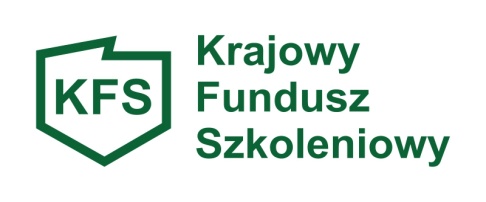 Program kształcenia ustawicznego lub zakres egzaminuNazwa i siedziba realizatora usługi kształcenia ustawicznego:…………………………………………………………………………………………………………………………………………………………………………………………………………………………NIP:………………………….…. Regon:….……..….….…….…… PKD:…….….....……………...Posiadane certyfikaty jakości usług:……………………………………………………………………………………………………………………………………………………………………………………………………………..………….Dokument, na podstawie którego prowadzone są pozaszkolne formy kształcenia ustawicznego (dotyczy kursów):.………………………………………………………………………………..…………………………………………………………………………………….……………………………..………………………………………………………          (data i miejscowość)…………………………………………………..                                                                                           podpis i pieczęć imienna upoważnionegoprzedstawiciela instytucji szkoleniowej/egzaminującejOświadczenie pracodawcyPracodawca nie może otrzymać dofinansowania do usług, świadczonych przez usługodawcę, z którym jest powiązany osobowo lub kapitałowo. Przez powiązanie kapitałowe lub osobowe rozumie się wzajemne powiązania między pracodawcą lub osobami upoważnionymi do zaciągania zobowiązań w imieniu pracodawcy, polegające w szczególności na:a)	uczestniczeniu w spółce jako wspólnik spółki cywilnej lub spółki osobowej,b)	posiadaniu co najmniej 10% udziałów lub akcji;c)  pełnieniu funkcji członka organu nadzorczego lub zarządzającego, prokurenta, pełnomocnika,d)	pozostawaniu w związku małżeńskim, w stosunku pokrewieństwa lub powinowactwa w linii prostej, pokrewieństwa lub powinowactwa w linii bocznej do drugiego stopnia lub w stosunku przysposobienia, opieki lub kurateli.	W związku z powyższym świadomy odpowiedzialności karnej za złożenie fałszywego oświadczenia, o której mowa w art. 233 § 1 Kodeksu karnego oświadczam, iż nie jestem powiązany osobowo lub kapitałowo z wskazanym(wskazanymi) we wniosku realizatorem usług kształcenia ustawicznego.                                                                                                                                                                             ……………………………………………………………..…….data, podpis i pieczęć Pracodawcy lub osoby uprawnionej
 do reprezentowania PracodawcyNazwa kształcenia ustawicznego:Termin, czas trwania, liczba godzin zajęć i sposób organizacji kształcenia ustawicznego:Miejsce kształcenia ustawicznego (wskazać adres realizacji):Wymagania wstępne dla uczestników kształcenia ustawicznego :Cele kształcenia ustawicznego:Plan nauczania z określeniem tematów zajęć edukacyjnych oraz ich wymiar                              z uwzględnieniem części teoretycznej i praktycznej:Opis treści kształcenia ustawicznego:Wykaz literatury oraz niezbędnych środków dydaktycznych:Przewidziane sprawdziany i egzaminy końcowe:…………………………………………………………………………………………………………………………………………………………………………………………………………………… Informacja o rodzajach otrzymanych dokumentów po ukończonym kształceniu ustawicznym: …………………………………………………………………………………………………………………………………………………………………………………………………………………..; należy załączyć wzór dokumentu potwierdzającego kompetencje nabyte przez uczestników, wystawianego 	przez realizatora usługi kształcenia ustawicznego, o ile nie wynika on z przepisów powszechnie obowiązującychCałkowity koszt szkolenia (bez kosztów dojazdu, zakwaterowania, wyżywienia): ……………………………………………………………………….………………………………………………………………..; w tym koszt szkolenia na 1 osobę: ……….…………………………………………..…………………………….(Urząd pracy pokrywa jedynie koszty kursów/studiów podyplomowych/egzaminów -                         jeżeli występują koszty dojazdu, zakwaterowania, wyżywienia, należy je podać oddzielnie)